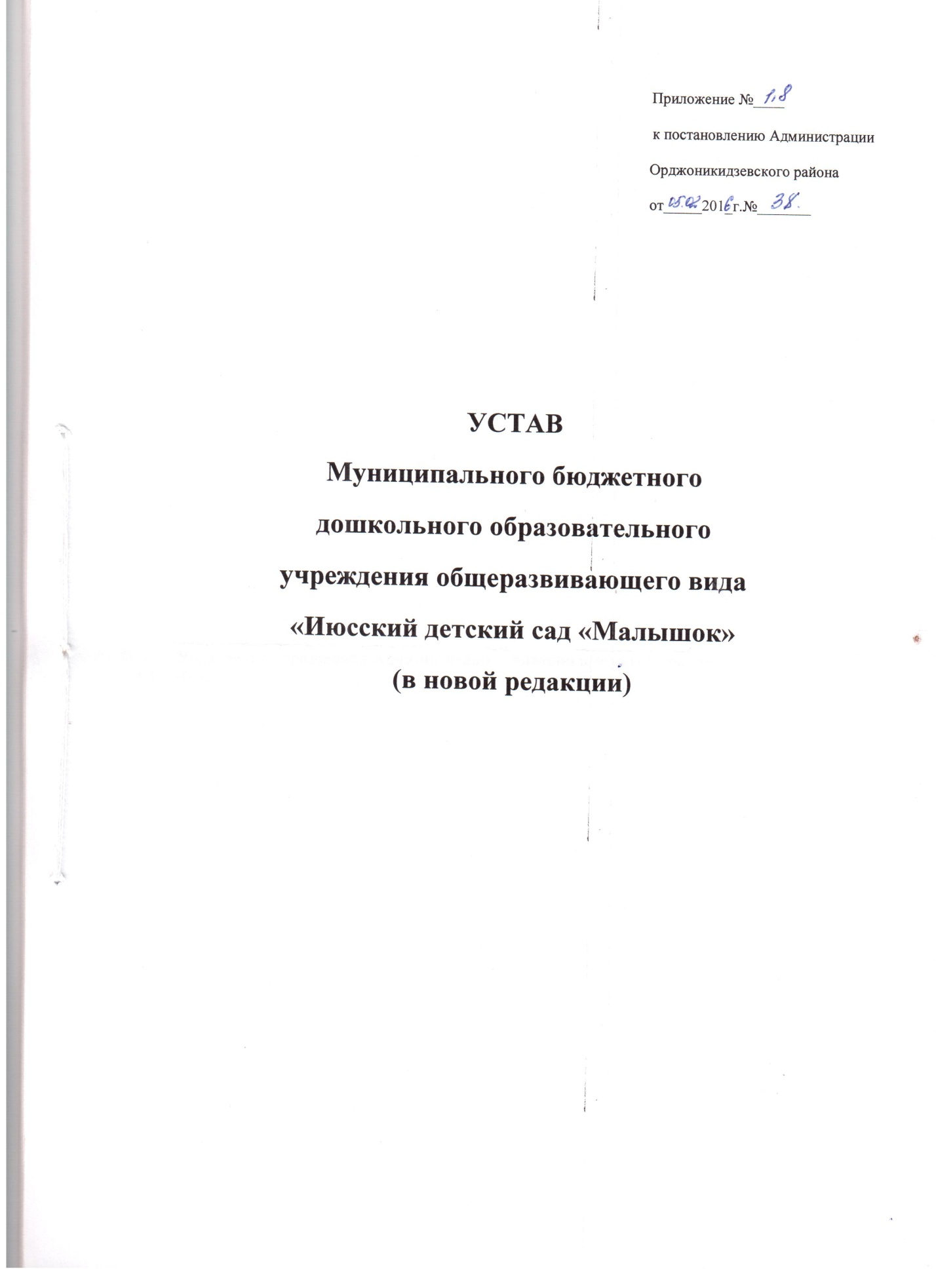 ОБЩИЕ ПОЛОЖЕНИЯ1.1.       Муниципальное бюджетное дошкольное образовательное учреждение общеразвивающего вида «Июсский детский сад «Малышок» (далее - Учреждение) является правопреемником Государственного Республиканского Дошкольного Образовательного Учреждения «Июсский детский сад «Малышок»,   создано для выполнения работ, оказания услуг в целях обеспечения реализации предусмотренных законодательством Российской Федерации полномочий органов местного самоуправления в сфере образования.1.2.       Учреждение является некоммерческой организацией, созданной в соответствии с Гражданским кодексом Российской Федерации, Федеральным законом от 12.01.1996 г.№ 7-ФЗ «О некоммерческих организациях», и не ставит извлечение прибыли основной целью своей деятельности.1.3.       Полное официальное наименование Учреждения – Муниципальное бюджетное дошкольное образовательное учреждение общеразвивающего вида «Июсский детский сад «Малышок».Сокращенное официальное наименование Учреждения  – МБДОУОВИДС «Малышок».1.4.       Место нахождения Учреждения (юридический и фактический адрес): 655270, Республика Хакасия, Орджоникидзевский район, с. Июс, ул. Октябрьская -27; фактический адрес: 655270, РХ, Орджоникидзевский район, с. Июс, ул. Октябрьская – 27; 655271, РХ, Орджоникидзевский район, д. Кобяково, ул. Мира – 19.1.5.       Организационно-правовая форма Учреждения: бюджетное учреждение.1.6.       Тип Учреждения: дошкольная образовательная организация.1.7.       Учредителем Учреждения и собственником имущества является Администрация Орджоникидзевского района Республики Хакасия (далее - Учредитель).1.8.       Место нахождения Учредителя: 655250, Республика Хакасия, п. Копьево, ул. Кирова, 16.1.9.       Отдельные функции и полномочия Учредителя в сфере образования осуществляет Управление образования Администрации Орджоникидзевского района.1.10.   Функции и полномочия Учредителя в сфере управления и распоряжения имуществом осуществляет Управление муниципального имущества Администрации Орджоникидзевского района Республики Хакасия.1.11.   Учреждение в случае необходимости имеет право на открытие филиалов и представительств в соответствии с законодательством Российской Федерации.1.12.   Учреждение является юридическим лицом, создается и регистрируется  в соответствии с законодательством Российской Федерации, имеет самостоятельный баланс, лицевые счета, открытые в установленном порядке в органах Федерального казначейства, круглую печать с полным наименованием и с указанием места нахождения, штамп, бланки.1.13.   Учреждение приобретает права юридического лица с момента его государственной регистрации.1.14.   Учреждение для достижения целей своей деятельности вправе приобретать и осуществлять имущественные и неимущественные права, нести  обязанности, быть истцом и ответчиком в судах в соответствии с законодательством Российской Федерации.1.15.   Учреждение отвечает по своим обязательствам, закрепленным за ним имуществом, за исключением недвижимого имущества и особо ценного движимого имущества, закрепленных за ним Учредителем на праве оперативного управления или приобретенных Учреждением, за счет  средств, выделенных ему Учредителем на приобретение этого имущества.1.16.   Право на ведение образовательной деятельности и льготы, установленные законодательством Российской Федерации, возникают у Учреждения с момента выдачи ему лицензии (разрешения).1.17.   Медицинское обслуживание воспитанников в дошкольном образовательном учреждении обеспечивают органы здравоохранения. Дошкольное образовательное  учреждение обязано предоставить помещение с соответствующими условиями для работы медицинских работников.1.18.   Медработники Учреждения наряду с администрацией Учреждения несут ответственность за здоровье и физическое развитие детей, проведение мероприятий по сохранению и укреплению здоровья детей, соблюдение санитарно-гигиенических норм, режима и обеспечение качества питания.1.19.   Учреждение при реализации образовательных программ дошкольного образования создает условия для охраны здоровья воспитанников, в том числе обеспечивает:1)        текущий контроль за состоянием здоровья воспитанников;2)        проведение санитарно-гигиенических, профилактических и оздоровительных мероприятий, обучение и воспитание в сфере охраны здоровья граждан в Российской Федерации;3)        соблюдение государственных санитарно-эпидемиологических правил и нормативов;4)        расследование и учет несчастных случаев с воспитанниками во время пребывания в Учреждении в порядке, установленном федеральным органом исполнительной власти, осуществляющим функции по выработке государственной политики и нормативно-правовому регулированию в сфере образования, по согласованию с федеральным органом исполнительной власти, осуществляющим функции по выработке государственной политики и нормативно-правовому регулированию в сфере здравоохранения.1.20.   Организация питания воспитанников в Учреждении осуществляется Учреждением.1.21.   В Учреждении создание и деятельность политических партий, религиозных организаций (объединений) не допускаются.1.22.   Учреждение самостоятельно в формировании своей структуры, если иное не установлено федеральными законами.Учреждение может иметь в своей структуре различные структурные подразделения, обеспечивающие осуществление образовательной деятельности с учетом уровня, вида и направленности реализуемых образовательных программ, формы обучения и режима пребывания воспитанников.1.23.   Учреждение осуществляет меры по реализации программ и методик, направленных на формирование законопослушного поведения воспитанников.1.24.   Учреждение свободно в определении содержания образования, выборе учебно-методического обеспечения, образовательных технологий по реализуемым им образовательным программам.1.25.   Учреждение исполняет обязанности по организации и ведению воинского учета граждан в соответствии с требованиями законодательства Российской Федерации. Ответственность за организацию этой работы возлагается на заведующего Учреждением.1.26.   Учреждение руководствуется в своей деятельности Конституцией Российской Федерации, федеральными законами, Конституцией Республики Хакасия, законами Республики Хакасия, иными нормативными правовыми актами Российской Федерации, Республики Хакасия, Администрации Орджоникидзевского района и настоящим Уставом. 2.ПРЕДМЕТ, ЦЕЛИ, ВИДЫ ОСНОВНОЙ И ИНОЙ ПРИНОСЯЩЕЙДОХОД ДЕЯТЕЛЬНОСТИ УЧРЕЖДЕНИЯ2.1.       Предметом деятельности Учреждения является реализация конституционного права граждан Российской Федерации на получение общедоступного и бесплатного дошкольного образования в интересах человека, семьи, общества и государства; обеспечение охраны и укрепления здоровья и создание благоприятных условий для разностороннего развития личности и получения дополнительного образования.2.2.       Целями деятельности Учреждения являются:1)        образовательная деятельность по образовательным программам дошкольного образования.2)        образовательная деятельность по дополнительным общеобразовательным общеразвивающим программам.2.3.       Основным видом деятельности Учреждения является образовательная деятельность в соответствии с целями, ради достижения которых Учреждение создано.2.4.       Учреждение вправе осуществлять виды деятельности, в том числе приносящие доход, не являющиеся основными лишь постольку, поскольку это служит достижению целей, ради которых оно создано:1)        Оказание платных услуг:―  спортивные кружки, секции;―  изучение английского языка;―  обучение чтению и письму;―  кружки, студии по художественному творчеству;―  вокальная студия, фольклорный ансамбль;―  хореография.Осуществление  иной, приносящей доход деятельности, не запрещенной действующим законодательством.2.5.       Указанные услуги не могут быть оказаны взамен или в рамках образовательной деятельности, финансируемой за счет субсидий, предоставляемых из бюджета на выполнение муниципального задания.В случае осуществления Учреждением видов деятельности, которые в соответствии с законодательством Российской Федерации подлежат обязательному лицензированию или для осуществления которых необходимо получение специального разрешения, Учреждение приобретает право осуществлять указанные виды деятельности только после получения соответствующей лицензии (разрешения) в порядке, установленном законодательством Российской Федерации.2.6.       Доходы, полученные Учреждением от приносящей доход деятельности, поступают в самостоятельное распоряжение Учреждения и используются в соответствии с утвержденным планом финансово-хозяйственной деятельности.2.7.       Имущество, приобретенное Учреждением за счет средств, полученных от приносящей доход деятельности, учитывается обособленно и поступает в самостоятельное распоряжение Учреждения, если иное не предусмотрено законодательством Российской Федерации. 3. ОБРАЗОВАТЕЛЬНАЯ ДЕЯТЕЛЬНОСТЬ УЧРЕЖДЕНИЯ3.1.       В Учреждении реализуется  уровень общего образования – дошкольное образование.3.2.       Учреждение осуществляет образовательную деятельность по основным и дополнительным общеобразовательным программам.Виды реализуемых образовательных программ с указанием уровня образования и        (или) направленности:1)        основная образовательная программа дошкольного образования;2)        адаптированная основная общеобразовательная программа;3)        дополнительные общеразвивающие программы художественно-эстетической, познавательной, речевой, социально-коммуникативной и физической направленности.3.3.       Учреждение может использовать сетевую форму реализации образовательной программы дошкольного образования, обеспечивающую возможность ее освоения воспитанниками с использованием ресурсов нескольких организаций, осуществляющих образовательную деятельность, а также при необходимости с использованием ресурсов иных организаций. Использование сетевой формы реализации образовательных программ дошкольного образования осуществляется на основании договора между указанными организациями.3.4.       Использование при реализации образовательных программ методов и средств обучения и воспитания, образовательных технологий, наносящих вред физическому или психическому здоровью воспитанников, запрещается.3.5.       Прием на обучение в Учреждение проводится на принципах равных условий приема для всех поступающих, за исключением лиц, которым в соответствии с законодательством Российской Федерации предоставлены особые права (преимущества) при приеме на обучение.3.6.       В приеме в Учреждение может быть отказано только по причине отсутствия свободных мест. В случае отсутствия мест в Учреждении родители (законные представители) ребенка для решения вопроса о его устройстве в другую дошкольную образовательную организацию обращаются непосредственно в  управление образованием администрации Орджоникидзевского района.3.7.       Учреждение обязано ознакомить родителей (законных представителей) с уставом Учреждения, лицензией на осуществление образовательной деятельности, образовательной программой Учреждения и другими документами, регламентирующими организацию и осуществление образовательной деятельности, права и обязанности воспитанников.3.8.       Основанием возникновения образовательных отношений является приказ о приеме на обучение в Учреждение.Образовательные отношения могут быть изменены как по инициативе родителей (законных представителей) воспитанников по заявлению в письменной форме, так и по инициативе Учреждения.3.9.       Основанием для изменения образовательных отношений является приказ Учреждения, изданный заведующим Учреждения или уполномоченным им лицом. Приказ издается на основании внесения соответствующих изменений в договор об образовании по образовательным программам дошкольного образования.3.10.   Прием на обучение по основным образовательным программам дошкольного образования проводится на общедоступной основе, если иное не предусмотрено законодательством Российской Федерации. Дети с ограниченными возможностями здоровья принимаются на обучение по адаптированной основной общеобразовательной программе дошкольного образования только с согласия родителей (законных представителей) воспитанников и на основании рекомендаций  психолого-медико-педагогической комиссии.Прием в Учреждение осуществляется в течение всего календарного года при наличии свободных мест.3.11.   Обучение в Учреждении, с учетом потребностей, возможностей личности осуществляется в очной форме.Форма получения образования и форма обучения по основной образовательной программе дошкольного образования определяется федеральным государственным образовательным стандартом дошкольного образования, если иное не установлено законодательством Российской Федерации.Форма обучения по дополнительным общеобразовательным общеразвивающим программам определяется Учреждением самостоятельно, если иное не установлено законодательством Российской Федерации.3.12.   Учреждение обеспечивает получение дошкольного образования, присмотр и уход за воспитанниками в возрасте от двух месяцев (при наличии условий в Учреждении) до прекращения образовательных отношений.3.13.   Сроки получения дошкольного образования устанавливаются федеральным государственным образовательным стандартом дошкольного образования.3.14.   Содержание дошкольного образования определяется образовательной программой дошкольного образования. Требования к структуре, объему, условиям реализации и результатам освоения образовательной программы дошкольного образования определяются федеральным государственным образовательным стандартом дошкольного образования. Образовательная программа Учреждения самостоятельно разрабатывается и утверждается Учреждением. Образовательная программа Учреждения разрабатывается в соответствии с федеральным государственным образовательным стандартом дошкольного образования и с учетом соответствующей примерной основной образовательной программы дошкольного образования. Освоение образовательных программ дошкольного образования не сопровождается проведением промежуточных аттестаций и итоговой аттестации воспитанников.3.15.   В Учреждении образовательная деятельность осуществляется на государственном языке Российской Федерации – русский язык.3.16.   Образовательная деятельность по основной образовательной программе дошкольного образования, в том числе адаптированной основной образовательной программе, организуется в Учреждении в соответствии с учебным планом, который разрабатывается Учреждением.3.17.   Учебный год в Учреждении начинается 1 сентября и заканчивается в соответствии с учебным планом.3.18.   Образовательная деятельность в Учреждении осуществляется в группах общеразвивающей направленности. Дети с ограниченными возможностями здоровья принимаются в дошкольное образовательное Учреждение при наличии условий для коррекционной работы только с согласия родителей (законных представителей) по заключению психолого-педагогической и медико-педагогический комиссий.3.19.   Количество детей в группах общеразвивающей направленности определяется исходя из расчета площади групповой комнаты – для групп раннего возраста (до 3 лет) не менее 2,5 метров квадратных на одного ребенка и для дошкольного возраста (от 3 до 7 лет) – не менее 2,0 метров квадратных на одного ребенка.3.20.   В группах общеразвивающей направленности осуществляется реализация образовательной программы дошкольного образования.3.21.   Дошкольное образование воспитанников с ограниченными возможностями здоровья может быть организовано как совместно с другими детьми, так и в отдельных группах        (при наличии условий).Количество детей в группах:1)        до 3 лет - не более 10 детей, в том числе не более 3 детей с ограниченными возможностями здоровья;2)        старше 3 лет:-      не более 10 детей, в том числе не более 3 глухих детей, или слепых детей, или детей с нарушениями опорно-двигательного аппарата, или детей с умственной отсталостью умеренной, тяжелой, или детей со сложным дефектом;-      не более 15 детей, в том числе не более 4 слабовидящих и (или) детей с амблиопией и (или) косоглазием, или слабослышащих детей, или детей, имеющих тяжелые нарушения речи, или детей с умственной отсталостью легкой степени;-      не более 17 детей, в том числе не более 5 детей с задержкой психического развития.3.22.   В группы могут включаться как воспитанники одного возраста, так и воспитанники разных возрастов (разновозрастные группы).3.23.   В Учреждении по запросам родителей (законных представителей) могут быть организованны группы (при наличии условий): кратковременного пребывания общеразвивающей направленности, возможна организация работы групп в выходные и праздничные дни, семейных групп.УПРАВЛЕНИЕ УЧРЕЖДЕНИЕМ4.1.       Управление Учреждением осуществляется в соответствии с законодательством Российской Федерации, Республики Хакасия и настоящим Уставом.4.2.       Управление Учреждением осуществляется на основе сочетания принципов единоначалия и коллегиальности.4.3.       Единоличным исполнительным органом Учреждения является заведующий, который осуществляет текущее руководство деятельностью Учреждения.4.4.       Заведующий Учреждения в соответствии с законодательством Российской Федерации и уставом Учреждения:1)        избирается общим собранием работников Учреждения с последующим утверждением Учредителем Учреждения;2)        назначается Учредителем Учреждения.4.5.       Должностные обязанности заведующего Учреждения не могут исполняться по совместительству.4.6.       Заведующий Учреждения имеет право:1)        представлять интересы Учреждения и совершать сделки от его имени;2)        представлять Учреждение в государственных, муниципальных, общественных и иных органах, учреждениях, иных организациях;3)        осуществлять действия без доверенности от имени Учреждения;4)        утверждать в установленном порядке структуру и штатное расписание Учреждения;5)        утверждать локальные нормативные акты, положения о структурных подразделениях, а также о филиалах и представительствах Учреждения (при их наличии);6)        требовать соблюдения работниками Учреждения правил внутреннего трудового распорядка;7)        вести коллективные переговоры и заключать коллективные договоры;8)        поощрять работников Учреждения;9)        получать своевременно и в полном объеме заработную плату;10)    на ежегодный основной удлиненный оплачиваемый отпуск, продолжительность которого определяется Правительством Российской Федерации;11)    на досрочное назначение страховой пенсии по старости в порядке, установленном законодательством Российской Федерации;12)    на повышение квалификации.4.7.       Обязанности заведующего Учреждения:1)        осуществляет руководство Учреждением в соответствии с действующим законодательством и иными нормативными правовыми актами,  настоящим Уставом;2)        обеспечивает эффективную деятельность Учреждения и его структурных подразделений, организацию административно-хозяйственной, финансовой и иной деятельности Учреждения;3)        обеспечивает реализацию федерального государственного образовательного стандарта дошкольного образования;4)        обеспечивает охрану жизни и здоровья воспитанников во время образовательного процесса;5)        соблюдает права и свободу воспитанников и работников Учреждения в соответствии с законодательством Российской Федерации;6)        создает условия для внедрения инноваций, обеспечивает формирование и реализацию инициатив работников Учреждения, направленных на улучшение работы Учреждения и повышение качества образования, поддерживает благоприятный морально-психологический климат в коллективе;7)        принимает меры по обеспечению безопасности и условий труда, соответствующих требованиям охраны труда;8)        выполняет правила по охране труда и пожарной безопасности;9)        принимает меры по обеспечению Учреждения квалифицированными кадрами, рациональному использованию и развитию их профессиональных знаний и опыта, обеспечивает формирование резерва кадров в целях замещения вакантных должностей в Учреждении;10)    организует и координирует реализацию мер по повышению мотивации работников к качественному труду, в том числе на основе их материального стимулирования, по повышению престижности труда в Учреждении, рационализации управления и укреплению дисциплины труда;11)    создает условия, обеспечивающие участие работников в управлении Учреждением;12)    обеспечивает планирование деятельности Учреждения с учетом средств, получаемых из всех источников, не запрещенных законодательством Российской Федерации;13)    обеспечивает эффективное взаимодействие и сотрудничество с органами государственной власти, местного самоуправления, организациями, общественностью, родителями (законными представителями) воспитанников, гражданами;14)    содействует деятельности педагогических, психологических организаций и методических объединений, общественных (в том числе детских и молодежных) организаций;15)    обеспечивает учет, сохранность и пополнение учебно-материальной базы, соблюдение правил санитарно-гигиенического режима и охраны труда, учет и хранение документации, привлечение для осуществления деятельности, предусмотренной настоящим Уставом, дополнительных источников финансовых и материальных средств;16)    обеспечивает представление Учредителю публичного доклада о деятельности Учреждения в целом;17)    соблюдает при исполнении должностных обязанностей требования законодательства Российской Федерации, законодательства Республики Хакасия, нормативных  правовых актов Администрации Орджоникидзевского района, Устава Учреждения, коллективного договора, соглашений, локальных нормативных актов Учреждения;18)    обеспечивает целевое и эффективное использование денежных средств Учреждения, а также имущества, переданного Учреждению в оперативное управление в установленном законом порядке;19)    обеспечивает своевременное и качественное выполнение всех договоров и обязательств Учреждения;20)    обеспечивает разработку в установленном законом порядке правил внутреннего трудового распорядка;21)    обеспечивает выплату в полном размере заработной платы, пособий и иных выплат работникам Учреждения в соответствии с законодательством Российской Федерации, коллективным договором, правилами внутреннего трудового распорядка и трудовыми договорами;22)    не разглашает сведения, составляющие государственную или иную охраняемую законом тайну, ставшие известными ему в связи с исполнением своих должностных обязанностей;23)    обеспечивает выполнение требований законодательства Российской Федерации  по гражданской обороне и мобилизационной подготовке;24)    обеспечивает соблюдение законодательства Российской Федерации при выполнении финансово-хозяйственных операций, в том числе по своевременной и в полном объеме уплате всех установленных законодательством Российской Федерации налогов и сборов, а также представление отчетности в порядке и сроки, которые установлены законодательством Российской Федерации;25)    соблюдает обязательства, связанные с допуском к государственной тайне;26)    представляет Учредителю проекты планов деятельности Учреждения и отчеты об исполнении этих планов в порядке и сроки, которые установлены законодательством Российской Федерации;27)    обеспечивает выполнение всех плановых показателей деятельности Учреждения;28)    обеспечивает своевременное выполнение нормативных правовых актов и локальных нормативных актов Учредителя;29)    своевременно информирует Учредителя о начале проведения проверок деятельности Учреждения контрольными и правоохранительными органами и об их результатах, о случаях привлечения работников Учреждения к административной и уголовной ответственности,  а также незамедлительно сообщает о случаях возникновения в Учреждении ситуации, представляющей угрозу жизни и здоровью работников и воспитанников;30)    осуществляет при расторжении трудового договора передачу дел Учреждения вновь назначенному заведующему;31)    представляет в случае изменения персональных данных соответствующие документы Учредителю;32)    информирует Учредителя о своей временной нетрудоспособности, а также об отсутствии на рабочем месте по другим уважительным причинам;33)    представляет Учредителю в установленном законом порядке сведения о своих доходах, об имуществе и обязательствах имущественного характера, а также о доходах, об имуществе и обязательствах имущественного характера своих супруга (супруги) и несовершеннолетних детей;34)    решает кадровые, административные, финансовые, хозяйственные и иные вопросы в соответствии с настоящим Уставом;35)    выполняет иные обязанности, предусмотренные законодательством Российской Федерации и настоящим Уставом.4.8.       Компетенция заведующего  Учреждения:1)        выдает доверенности, в том числе руководителям филиалов и представительств Учреждения (при их наличии), совершает иные юридически значимые действия;2)        открывает (закрывает) в установленном порядке счета Учреждения;3)        осуществляет  прием на работу и увольнение с работы  работников Учреждения, а также заключает, изменяет и расторгает трудовые договоры с ними;4)        распределяет обязанности между своими заместителями, а в случае необходимости – передает им часть своих полномочий  установленные законодательством;5)        определяет стратегию, цели и задачи развития Учреждения, принимает решения о программном планировании его работы, участии Учреждения в различных программах и проектах, обеспечивает соблюдение требований, предъявляемых к условиям образовательного процесса, образовательным программам, результатам деятельности Учреждения и к качеству образования;6)        привлекает работников Учреждения к дисциплинарной и материальной ответственности в соответствии с законодательством Российской Федерации;7)        совместно с коллегиальными органами управления и общественными организациями осуществляет разработку, утверждение и реализацию программ развития Учреждения, образовательной программы Учреждения, учебных планов, календарных учебных графиков, Устава и правил внутреннего трудового распорядка Учреждения;8)        создает условия для непрерывного повышения квалификации работников;9)        обеспечивает установление заработной платы работников Учреждения, в том числе стимулирующей части (надбавок, доплат к окладам (должностным окладам), ставкам заработной платы работников), выплату в полном размере причитающейся работникам заработной платы в сроки, установленные коллективным договором, правилами внутреннего трудового распорядка, трудовыми договорами;10)    утверждает локальные нормативные акты Учреждения, содержащие нормы трудового права, в том числе по вопросам установления системы оплаты труда с учетом мнения представительного органа работников;11)    в пределах своих полномочий распоряжается бюджетными средствами, обеспечивает результативность и эффективность их использования;12)    в пределах установленных средств формирует фонд оплаты труда с разделением его на базовую и стимулирующую часть;13)    решает иные вопросы, отнесенные законодательством Российской Федерации, настоящим Уставом  к компетенции заведующего;4.9.       Заведующий Учреждения несет ответственность за руководство образовательной, воспитательной работой и организационно-хозяйственной деятельностью Учреждения.4.10.   В Учреждении формируются коллегиальные органы управления, к которым относятся общее собрание работников, педагогический совет, совет Учреждения.4.11.   Общее собрание работников:1)        Компетенция общего собрания работников:―  обсуждает и рекомендует к утверждению проекты устава, коллективного договора, правил внутреннего трудового распорядка, графики работы, графики отпусков работников Учреждения;-     принимает локальные нормативные акты Учреждения, содержащие нормы трудового права, в том числе по вопросам установления системы оплаты труда;-     вносит предложения по вопросам охраны и безопасности условий образовательного процесса и трудовой деятельности, охраны жизни и здоровья воспитанников и работников Учреждения;-     принимает меры по защите чести, достоинства и профессиональной репутации работников Учреждения;-     вносит предложения по порядку и условиям предоставления социальных гарантий и льгот работникам в пределах компетенции Учреждения;-     обсуждает вопросы состояния трудовой дисциплины и мероприятия по ее укреплению;-     определяет размер доплат, надбавок, премий и других выплат стимулирующего характера, в пределах, имеющихся в Учреждении средств из фонда оплаты труда;-     заслушивает отчеты о работе заведующего, его заместителя и других работников, вносит на рассмотрение администрации Учреждения предложения по совершенствованию их работы;-     знакомится с предписаниями органов, осуществляющих государственный контроль (надзор) в сфере образования, заслушивает администрацию Учреждения о выполнении мероприятий по устранению недостатков в работе;-     в рамках законодательства Российской Федерации принимает необходимые меры, ограждающие педагогических и других работников, администрацию Учреждения от необоснованного вмешательства в их профессиональную деятельность, ограничения самостоятельности Учреждения, его самоуправляемости;-     может представлять интересы Учреждения перед любыми лицами и в  любых формах, не противоречащих закону, в том числе обращаться в органы государственной власти, органы местного самоуправления с заявлениями, предложениями, жалобами.2)        Порядок формирования общего собрания работников:-     в состав общего собрания работников входят все работники Учреждения;-     на заседание общего собрания работников могут быть приглашены представители Учредителя, общественных организаций, органов муниципального и государственного управления. Лица, приглашенные на общее собрание работников, пользуются правом совещательного голоса, могут вносить предложения и заявления, участвовать в обсуждении вопросов, находящихся в их компетенции.Общее собрание работников собирается не реже двух раз в год.Общее собрание работников считается правомочным, если на нем присутствовало не менее двух третей работников Учреждения.Решение общего собрания работников считается принятым и является правомочным, если за него проголосовало большинство присутствующих.Для ведения общего собрания работников открытым голосованием избирается председатель и секретарь сроком на один год.Общее собрание  работников принимает решение путем голосования простым большинством голосов присутствующих на заседании работников Учреждения. Копии решения общего собрания  работников, подписанные председателем и секретарем, вручаются заведующему  Учреждения в течение трех дней со дня принятия решения.3)        Срок полномочий – общее собрание работников действует бессрочно.4.12.   Управление педагогической деятельностью осуществляет педагогический совет. Педагогический совет – это коллегиальный орган, объединяющий педагогических работников Учреждения.1)        Компетенция педагогического совета Учреждения:-     участвует в разработке основной образовательной программы дошкольного образования Учреждения, основной адаптированной образовательной программы дошкольного образования;-     участвует в разработке дополнительных общеразвивающих программ;-     разрабатывает практические решения, направленные на реализацию образовательной программы дошкольного образования и дополнительных общеразвивающих программ;-     участвует в разработке и принятии локальных нормативных актов Учреждения, регламентирующих организацию и осуществление образовательной деятельности в Учреждении;-     рассматривает предложения об использовании в Учреждении технических и иных средств обучения, методов обучения и воспитания, согласовывает решения по указанным вопросам;-     организует методическую работу, в том числе участвует в организации и проведении методических мероприятий;-     осуществляет анализ качества подготовки воспитанников установленным законодательством требованиям, соответствия применяемых форм, средств, методов обучения и воспитания возрастным, психофизическим особенностям, склонностям, способностям, интересам и потребностям воспитанников;-     анализирует деятельность участников образовательного процесса и структурных подразделений Учреждения в области реализации образовательных программ дошкольного образования;-     изучает, обобщает результаты деятельности педагогического коллектива в целом и по определенному направлению;-     рассматривает вопросы аттестации и поощрения педагогических работников Учреждения;-     представляет педагогических работников Учреждения к государственным наградам;-     может представлять интересы Учреждения перед любыми лицами и в  любых формах, не противоречащих закону, в том числе обращаться в органы государственной власти, органы местного самоуправления с заявлениями, предложениями, жалобами.2)        Порядок формирования педагогического совета:-     в состав педагогического совета входят заведующий Учреждения,  педагогические работники Учреждения;-     заседание педагогического совета считается правомочным, если на нем присутствовало 2/3  состава педагогических работников;-     решение педагогического совета считается принятым, если за него проголосовало более половины присутствующих. Решение, принятое в пределах компетенции педагогического совета и не противоречащее законодательству Российской Федерации является правомочным;-     каждый член педагогического совета имеет право потребовать обсуждение любого вопроса, касающегося педагогической деятельности Учреждения, если это предложение поддержит не менее 1/3 членов педагогического совета;-     педагогический совет из своего состава выбирает секретаря сроком на 1 год;-     председателем педагогического совета является заместитель заведующего Учреждением;-     педагогический совет принимает решение путем  голосования  простым большинством голосов присутствующих на заседании членов педагогического совета.3)        Срок полномочий – педагогический совет действует бессрочно.4.13.   Коллегиальным органом, реализующим принцип государственно-общественного характера управления образованием, является совет Учреждения.1)        Компетенция совета Учреждения:―  принимает локальные акты Учреждения, регламентирующие определение перспективных направлений функционирования и развития Учреждения, включая программу развития;―  участвует в подготовке, обсуждает и согласовывает ежегодный публичный доклад Учреждения;―  согласовывает правила внутреннего распорядка Учреждения;―  принимает решение о проведении независимой оценки качества образования в Учреждении независимыми организациями;―  заслушивает отчеты о работе заведующего Учреждения, его заместителей и других работников, вносит на рассмотрение предложения по совершенствованию работы администрации;―  поддерживает общественные инициативы по совершенствованию и развитию обучения и воспитания, творческие поиски педагогических работников в организации инновационной работы;―  определяет пути взаимодействия Учреждения с производственными организациями, добровольными обществами, ассоциациями, творческими союзами, другими государственными, негосударственными, общественными институтами с целью создания необходимых условий для разностороннего развития личности воспитанников и профессионального роста педагогических работников;―  заслушивает представителей администрации Учреждения о рациональном расходовании бюджетных средств на деятельность Учреждения. Определяет дополнительные источники финансирования. Согласует централизацию и распределение средств для перспективы развития  Учреждения;―  принимает проекты, направленные на развитие Учреждения;―  может представлять интересы Учреждения перед любыми лицами и в  любых формах, не противоречащих закону, в том числе обращаться в органы государственной власти, органы местного самоуправления с заявлениями, предложениями, жалобами.2)        Порядок формирования совета Учреждения:―  совет Учреждения состоит из представителей родителей (законных представителей) воспитанников, работников Учреждения (в т. ч. заведующей Учреждения);―  на заседание совета Учреждения могут быть приглашены представители Учредителя, общественных организаций, органов муниципального и государственного управления. Лица, приглашенные на заседание совета Учреждения, пользуются правом совещательного голоса, могут вносить предложения и заявления, участвовать в обсуждении вопросов, находящихся в их компетенции.Организационной формой работы совета Учреждения являются заседания, которые проводятся по мере необходимости, но не реже одного раза в квартал.Заседания совета Учреждения являются правомочными, если в них принимают участие не менее половины от общего числа членов совета Учреждения.Решение совета Учреждения считается принятым, если за него проголосовало большинство присутствующих.Для ведения совета Учреждения открытым голосованием избирается председатель и секретарь сроком на один год.Совет Учреждения принимает решение путем голосования простым большинством голосов присутствующих на заседании. Копии решения совета Учреждения, подписанные председателем и секретарем, вручаются заведующему Учреждения в течение трех дней со дня принятия решения.В решении совета Учреждения  указываются:-     наименование Учреждения;-     наименование вида документа;-     дата заседания, номер, место заседания, фамилии, имена, отчества членов совета Учреждения и других лиц, присутствовавших на заседании;-     существо решения и его обоснование (со ссылкой на закон, иной нормативный правовой акт);-     результаты голосования.3)        Срок полномочий – совет Учреждения  действует бессрочно.4.14.   В целях учета мнения родителей (законных представителей) воспитанников и педагогических работников по вопросам управления Учреждением и при принятии Учреждением локальных нормативных актов, затрагивающих их права и законные интересы, по инициативе родителей (законных представителей) воспитанников и педагогических работников в Учреждении функционируют: совет родителей (законных представителей) воспитанников (далее - совет родителей).4.15.   При принятии Учреждением локальных нормативных актов, затрагивающих права и законные интересы родителей (законных представителей) воспитанников учитывается мнение совета родителей.Заведующий Учреждения направляет в совет родителей проект приказа, а также копии документов, являющихся основанием для принятия указанного решения.Совет родителей в течение семи рабочих дней со дня получения проекта приказа и копий документов рассматривает этот вопрос и направляет заведующему Учреждения свое мотивированное мнение в письменной форме. Мнение, не представленное в семидневный срок, заведующим Учреждения  не учитывается.В случае если совет родителей выразил несогласие с предполагаемым решением заведующего Учреждения, он в течение трех рабочих дней проводит с заведующим Учреждения или его представителем дополнительные консультации, результаты которых оформляются протоколом. При недостижении общего согласия по результатам консультаций заведующий Учреждения по истечении десяти рабочих дней со дня направления в совет родителей проекта приказа и копий документов имеет право принять окончательное решение, которое может быть обжаловано в соответствии с законодательством Российской Федерации4.16.   Учреждение обладает автономией, под которой понимается самостоятельность в осуществлении образовательной, административной, финансово-экономической деятельности, разработке и принятии локальных нормативных актов в соответствии с законодательством Российской Федерации и настоящим Уставом.4.17.   Компетенция Учреждения:1)        разрабатывает и принимает правила внутреннего распорядка Учреждения, иные локальные нормативные акты;2)        осуществляет материально-техническое обеспечение Учреждения, оборудование помещений в соответствии с государственными и местными нормами и требованиями, в том числе в соответствии с федеральным государственным образовательным стандартом дошкольного образования;3)        предоставляет Учредителю и общественности ежегодный отчет о поступлении и расходовании финансовых и материальных средств, а также отчет о результатах самообследования;4)        устанавливает штатное расписание, если иное не установлено нормативными правовыми актами Российской Федерации;5)        ведет прием на работу работников, заключает с ними и расторгает трудовые договоры, если иное не установлено законодательством Российской Федерации, распределяет должностные обязанности, создает условия и организацию дополнительного профессионального образования работников;6)        разрабатывает и утверждает образовательную программу дошкольного образования;7)        разрабатывает и утверждает по согласованию с Учредителем программу развития Учреждения, если иное не установлено законодательством Российской Федерации;8)        осуществляет прием воспитанников в Учреждение;9)        определяет список учебных, методических пособий, допущенных к использованию при реализации образовательных программ дошкольного образования;10)    использует и совершенствует методы обучения и воспитания, образовательные технологии;11)    проводит самообследование, обеспечивает функционирование внутренней системы оценки качества образования;12)    создает необходимые условия для охраны и укрепления здоровья воспитанников и работников Учреждения;13)    создает условия для занятий воспитанниками физической культурой и спортом;14)    содействует деятельности общественных объединений родителей (законных представителей) воспитанников, осуществляемой в Учреждении и не запрещенной законодательством Российской Федерации;15)    организует методическую работу, в том числе организацию и проведение методических конференций, семинаров;16)    обеспечивает создание и ведение официального сайта Учреждения в сети «Интернет». Информация и документы, если они в соответствии с законодательством Российской Федерации не отнесены к сведениям, составляющим государственную и иную охраняемую законом тайну, подлежат размещению на официальном сайте Учреждения в сети «Интернет» и обновлению в течение десяти рабочих дней со дня их создания, получения или внесения в них соответствующих изменений. Порядок размещения на официальном сайте образовательной организации в сети «Интернет» и обновления информации об Учреждении, в том числе ее содержание и форма ее предоставления, устанавливается Правительством Российской Федерации.17)    Иные вопросы в соответствии с законодательством Российской Федерации.4.18.   В управлении Учреждением участвует Учредитель.Компетенция Учредителя:―    утверждает Устав Учреждения, вносит изменения и дополнения  в Устав Учреждения;―    принимает решения о реорганизации, ликвидации и изменении типа Учреждения;―    согласование создания и ликвидации филиалов и представительств Учреждения;―    определяет основные принципы формирования и использования имущества Учреждения;―    закрепляет за Учреждением имущество на праве оперативного управления;―    согласовывает сделки по распоряжению особо ценным движимым имуществом, закрепленным за Учреждением Учредителем или приобретенным Учреждением за счет средств, выделенных ему Учредителем на приобретение такого имущества, а также недвижимым имуществом;―    согласовывает совершение крупных сделок с имуществом, находящимся на праве оперативного управления, которым вправе распоряжаться самостоятельно, в случаях предусмотренных действующим законодательством Российской Федерации, принимает решение об одобрении сделок с заинтересованностью;―    согласовывает отчеты об использовании имущества Учреждения;―    принимает решения об изъятии излишнего, неиспользуемого или используемого не по назначению имущества, закрепленного за Учреждением;―    согласование внесения недвижимого имущества и особо ценного движимого имущества в уставной капитал других юридических лиц;―    формирует и утверждает муниципальное задание Учреждению;―    принимает решения о дальнейшем использовании имущества, оставшегося после ликвидации Учреждения;―    устанавливает размер родительской платы за присмотр и уход за ребенком в Учреждении, если иное не установлено федеральным законодательством. Учредитель вправе снизить размер родительской платы или не взимать ее с отдельных категорий родителей (законных представителей) воспитанников в определяемых им случаях;―    осуществляет в установленном законодательством Российской Федерации порядке финансовое обеспечение деятельности Учреждения, финансирует муниципальное задание Учреждения;―    согласовывает программу развития Учреждения;―    иные полномочия, предусмотренные законодательством Российской Федерации.4.19. К компетенции Управления образования Администрации Орджоникидзевского района относиться:―    назначает и освобождает от должности заведующего Учреждения;―    определяет приоритетные направления деятельности Учреждения;―    согласование плана финансово-хозяйственной деятельности Учреждения;―    согласовывает отчеты о деятельности Учреждения, об исполнении плана его финансово-хозяйственной деятельности, годовой бухгалтерской отчетности Учреждения;―    осуществляет контроль за деятельностью Учреждения в рамках своей компетенции в порядке, определенном законодательством Российской Федерации;―    принятие решения о порядке составления и утверждения отчета деятельности Учреждения;―    определяет порядок и сроки проведения аттестации кандидатов на должность заведующего Учреждения;―    привлекает заведующего Учреждения к дисциплинарной и материальной ответственности в случаях, предусмотренных законодательством Российской Федерации;―    поощряет заведующего за эффективную работу Учреждения;―    устанавливает с учетом показателей эффективности деятельности Учреждения целевые показатели эффективности работы заведующего Учреждения в целях его стимулирования;―    в случае прекращения деятельности Учреждения, аннулирования соответствующей лицензии, обеспечивает перевод воспитанников с согласия их родителей (законных представителей) в другие организации, осуществляющие образовательную деятельность по образовательным программам соответствующих уровня и направленности;―    в случае приостановления действия лицензии, обеспечивает перевод по заявлению, родителей (законных представителей) воспитанников в другие организации, осуществляющие образовательную деятельность соответствующих уровня и направленности;―    иные полномочия, предусмотренные законодательством Российской Федерации.5. ФИНАНСОВОЕ ОБЕСПЕЧЕНИЕ ДЕЯТЕЛЬНОСТИУЧРЕЖДЕНИЯ И ИМУЩЕСТВО5.1.       Финансовое обеспечение выполнения муниципального задания Учреждением осуществляется на основе муниципальных нормативов финансового обеспечения образовательной деятельности. Данные нормативы определяются по каждому типу, категории образовательного Учреждения, уровню образовательных программ в расчете на одного воспитанника, а также на иной основе.5.2.       Нормативы финансового обеспечения образовательной деятельности Учреждения устанавливаются органами местного самоуправления за счет средств местного бюджета (за исключением субвенций, предоставляемых  из бюджетов субъектов Российской Федерации).5.3.       В случае сдачи в аренду с согласия Учредителя недвижимого имущества и особо ценного движимого имущества, закрепленного за Учреждением Учредителем или приобретенного Учреждением за счет средств, выделенных ему Учредителем на приобретение такого имущества, финансовое обеспечение содержания такого имущества Учредителем не осуществляется.5.4.       Учреждение осуществляет операции с поступающими ему в соответствии с законодательством Российской Федерации средствами через лицевые счета, открытые в территориальном органе Федерального казначейства.5.5.        Имущество Учреждения закрепляется за ним на праве оперативного управления в соответствии с Гражданским кодексом Российской Федерации.Земельный участок, необходимый для выполнения Учреждением своих уставных задач, предоставляется ему на праве постоянного (бессрочного) пользования.5.6.       Учреждение без согласия Учредителя не вправе распоряжаться особо ценным движимым имуществом, закрепленным за ним Учредителем или приобретенным Учреждением за счет средств, выделенных ему Учредителем на приобретение такого имущества, а также недвижимым имуществом.Остальным, находящимся на праве оперативного управления, имуществом Учреждение вправе распоряжаться самостоятельно, если иное не предусмотрено федеральным законодательством.     Под особо ценным движимым имуществом понимается движимое имущество, без которого осуществление Учреждением своей уставной деятельности будет существенно затруднено.Перечни особо ценного движимого имущества определяются Учредителем.5.7.       Крупная сделка может быть совершена Учреждением только с предварительного согласия Учредителя.Крупной сделкой признается сделка или несколько взаимосвязанных сделок, связанная с распоряжением денежными средствами, отчуждением иного имущества (которым в соответствии с федеральным законом Учреждение вправе распоряжаться самостоятельно), а также с передачей такого имущества в пользование или в залог при условии, что цена такой сделки либо стоимость отчуждаемого или передаваемого имущества превышает 10 процентов балансовой стоимости активов Учреждения, определяемой по данным его бухгалтерской отчетности на последнюю отчетную дату, если уставом Учреждения не предусмотрен меньший размер крупной сделки.Крупная сделка, совершенная с нарушением требований законодательства может быть признана недействительной по иску Учреждения или его Учредителя, если будет доказано, что другая сторона в сделке знала или должна была знать об отсутствии предварительного согласия Учредителя Учреждения.Сделка, в совершении которой имеется заинтересованность, должна быть одобрена Учредителем.Заведующий Учреждения несет перед Учреждением ответственность в размере убытков, причиненных Учреждению в результате совершения крупной сделки с нарушением требований законодательства Российской Федерации независимо от того, была ли эта сделка признана недействительной.5.8.       Учреждение не вправе размещать денежные средства на депозитах в кредитных организациях, а также совершать сделки с ценными бумагами, если иное не предусмотрено федеральными законами.5.9.       Учреждение с согласия Учредителя  вправе передавать некоммерческим организациям в качестве их учредителя (участника) денежные средства (если иное не установлено условиями предоставления денежных средств) и иное имущество, за исключением особо ценного движимого имущества, закрепленного за ним Учредителем или приобретенного Учреждением за счет денежных средств, выделенных ему Учредителем на приобретение такого имущества, а также недвижимого имущества.5.10.   Учреждение отвечает по своим обязательствам тем своим имуществом, на которое по законодательству Российской Федерации может быть обращено взыскание.5.11.   Источниками формирования имущества Учреждения в денежной и иных формах являются:1)        регулярные и единовременные поступления от Учредителя (субсидии из соответствующих бюджетов бюджетной системы Российской Федерации);2)        добровольные имущественные взносы и пожертвования;3)        выручка от осуществления приносящей доход деятельности;4)        имущество, закрепленное за Учреждением Учредителем на праве оперативного управления или приобретенного Учреждением за счет средств, выделенных ему Учредителем;5)        другие, не запрещенные законом, поступления.7. РЕОРГАНИЗАЦИЯ И ЛИКВИДАЦИЯ УЧРЕЖДЕНИЯ7.1.       Учреждение реорганизуется или ликвидируется в порядке, установленном гражданским законодательством, с учетом особенностей, предусмотренных законодательством об образовании.7.2.       Принятие Учредителем  решения о реорганизации или ликвидации Учреждения допускается на основании положительного заключения комиссии по оценке последствий такого решения.  С момента назначения Учредителем ликвидационной комиссии к ней переходят полномочия по управлению делами Учреждения. Ликвидационная комиссия от имени Учреждения выступает в суде.7.3.       Ликвидация  Учреждения влечет прекращение его деятельности без перехода прав и обязанностей в порядке правопреемства к другим лицам.7.4.       При реорганизации и ликвидации Учреждения, высвобождаемым работникам гарантируется соблюдение их прав и интересов в соответствии с законодательством Российской Федерации.7.5.       Имущество Учреждения, оставшееся после удовлетворения требований кредиторов, а также имущество, на которое в соответствии с федеральными законами не может быть обращено взыскание по обязательствам ликвидируемого Учреждения, передается ликвидационной комиссией Учредителю на цели развития образования.8. ЛОКАЛЬНЫЕ НОРМАТИВНЫЕ АКТЫ УЧРЕЖДЕНИЯ8.1.       Учреждение принимает локальные нормативные акты, содержащие нормы, регулирующие образовательные отношения, в пределах своей компетенции в соответствии с законодательством Российской Федерации в порядке, установленном настоящим Уставом.8.2.       Учреждение принимает локальные нормативные акты по основным вопросам организации и осуществления образовательной деятельности, в том числе регламентирующие правила приема воспитанников, режим занятий воспитанников, порядок оформления возникновения, приостановления и прекращения отношений между образовательной организацией и родителями (законными представителями) воспитанников.8.3.       Локальные нормативные акты утверждаются заведующим Учреждения в соответствии со своей компетенцией, установленной разделом 4 настоящего Устава. 8.4.        Локальные нормативные акты Учреждения издаются в форме приказов, которыми могут утверждаться положения, правила, порядки, инструкции, регламенты, иные документы.8.5.       Нормы локальных нормативных актов, ухудшающие положение воспитанников или работников Учреждения по сравнению с установленным законодательством об образовании, трудовым законодательством, либо принятые с нарушением установленного порядка, не применяются и подлежат отмене Учреждением.9. ПОРЯДОК ВНЕСЕНИЯ ИЗМЕНЕНИЙ В УСТАВ УЧРЕЖДЕНИЯ9.1.       Изменения  и дополнения в настоящий Устав Учреждения вносятся в порядке, установленном действующим законодательством, утверждаются Учредителем.9.2.       Изменения в настоящий Устав вступают в силу после их государственной регистрации в порядке, установленном законодательством Российской Федерации.10.ГРАЖДАНСКАЯ ОБОРОНА10.1. Работники Учреждения обязаны выполнять функции и задачи гражданской обороны, мобилизационной подготовки, мобилизации в чрезвычайных ситуациях, утвержденные законодательством Российской Федерации.